Publicado en  el 18/08/2016 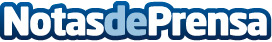 La pedregada a Lleida afectà casi 10.000 hectàrees de conreus a 15 municipisDatos de contacto:Nota de prensa publicada en: https://www.notasdeprensa.es/la-pedregada-a-lleida-afecta-casi-10-000 Categorias: Cataluña http://www.notasdeprensa.es